ΑΙΤΗΣΗ                       ΑΝΑΠΛΗΡΩΤΕΣ ΕΣΠΑ-ΠΕΠ	                   							           Ο/Η Αιτών / ούσα     (Υπογραφή)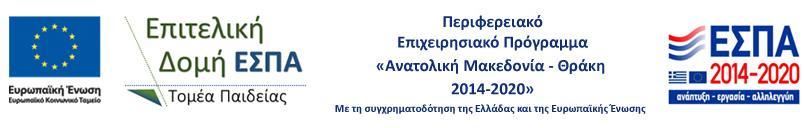 